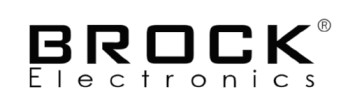                Kredito sąskaitos paraiška.      * Visi laukai yra privalomi. Priešingu atveju kreditinė sąskaita faktūra nebus sukurta.Prekės modelis*Brūkšninis kodas*Brock electronics pirkimo sąskaitos faktūros Nr.*Pirkimo kaina, EURPareiškėjo atsakingas asmuo: telefonas / el. paštas*Pirkimo kvito kopija arba važtaraščio kopija*Pirkimo kvito kopija arba važtaraščio kopija*Defektinio gaminio nuotrauka*Defektinio gaminio nuotrauka*Defektinio gaminio nuotrauka*